                     МЕТА:     Збагачення теоретичного рівня педагогів з питань  використання сучасних методів і прийомів фізичного виховання дітей дошкільного віку;  Удосконалення педагогічної майстерності, озброєння педагогів ЗДО практичними вміннями та навичками з організації і проведення різних форм фізичного виховання та активного відпочинку дошкільників влітку;  Ознайомлення педагогів з нормативною базою, яка регламентує діяльність закладів дошкільної освіти влітку в умовах воєнного стану.РОБОЧА ПРОГРАМАОрганізація фізкультурно-оздоровчої роботи з дошкільниками влітку в умовах воєнного стану. Нормативна база. (Методичний аспект). Консультант КУ «ЦПРПП ВМР» Ніна Сокиринська.Структура та типи фізичних занять. Організація активного відпочинку дітей влітку. (Методичний путівник). Консультант КУ «ЦПРПП ВМР» Лариса Бондарчук. Фідбек (запитання – відповіді, висновки та пропозиції). Консультанти КУ «ЦПРПП ВМР» Ніна Сокиринська та  Лариса Бондарчук. ОрганізаториКУ «ЦПРПП ВМР»Учасники інструктори з фізичного виховання, вихователі  груп компенсуючого типу для дітей з порушенням опорно-рухового апарату  та вихователі санаторних груп ЗДО ВМТГ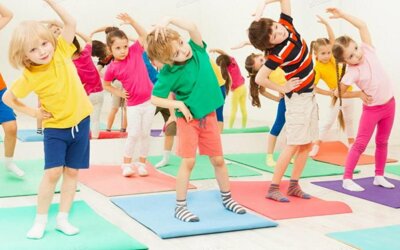 Форма  проведення _онлайн-зустрічІнформація для приєднання  тапосилання на відеодзвінок  Google Meethttps://meet.google.com/rxm-fbwf-mvy04.07.2022 р.   о 12:30 годині    КОМУНАЛЬНА УСТАНОВА         «ЦЕНТР ПРОФЕСІЙНОГО       РОЗВИТКУ ПЕДАГОГІЧНИХ                   ПРАЦІВНИКІВ       ВІННИЦЬКОЇ МІСЬКОЇ РАДИ»ПРЕС-РЕЛІЗВебінар «Сучасні підходи до реалізації змісту та напрямів фізкультурно-оздоровчої діяльності закладів дошкільної освіти влітку» 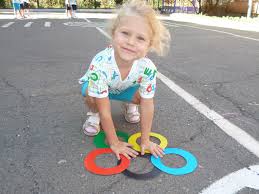 м. Вінниця, липень, 2022 р.Допомагаємо інструктору з фізкультуриОрганізовуємо диференційований підхідВ організації фізкультурно-оздоровлювальної роботи дотримуємося диференційованого підходу. Для того щоб оптимально дозувати фізичне навантаження, постійно моніторимо стан здоров’я дітей — тобто системно збираємо та оброблюємо інформацію щодо морфофізіологічного розвитку дитячого організму. Зокрема, вивчаємо стан здоров’я за медичною карткою та проводимо антропометричне вимірювання фізичного розвитку. 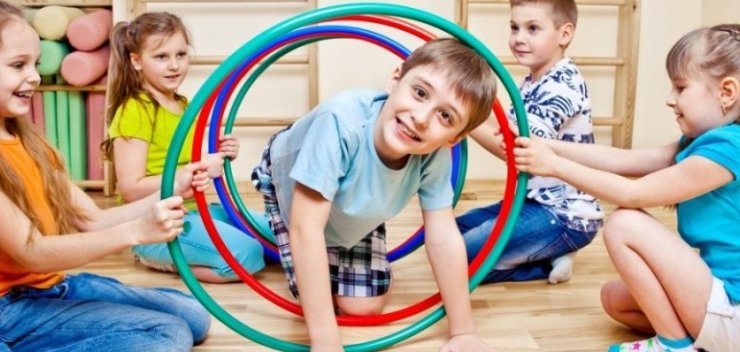 Відтак робимо примітку про групу здоров’я дитини: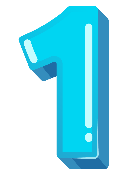 перша група — здорова дитина, яка не має відхилень за всіма ознаками здоров’я або має незначні одиничні відхилення, які не впливають на стан здоров’я та не потребують корекції; не хворіє в період спостереження;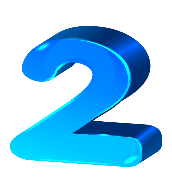 друга група — дитина з ризиком виникнення хронічної патології, з функціональними відхиленнями, обумовленими ступенем морфофізіологічної зрілості органів і систем; дитина першого року життя з обтяженим акушерським і генеалогічним анамнезом; дитина, яка хворіє чотири та більше разів на рік або тяжко перехворіла з несприятливим перебігом реабілітаційного періоду;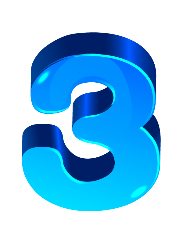 третя, четверта і п’ята групи — хвора дитина з хронічною патологією в стадії компенсації, субкомпенсації та декомпенсації.​​​​​​​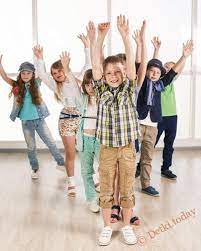 Для того щоб оцінити фізичний розвиток дитини, зіставляємо її індивідуальні дані із середніми нормативними значеннями для відповідної статевовікової групи, які відображають рівень фізичного розвитку дітей.